LAMPIRAN 1 INSTRUMENT PENELITIAN UNTUK RESPON PESERTA DIDIK TENTANG PENGEMBANGAN MEDIA PEMBELAJARAN  BERBASIS POWERPOINT  PADU MUSIK A. IDENTITAS PENILAI Nama  	  : 	No. Absen 	  : 	Kelas  	  : Hari, Tanggal : B. PETUNJUK Instrumen ini diisi oleh peserta didik Peserta Didik dimohon untuk memberikan penilaian terhadap prototype media  multiply card ini sebagai hasil pengembangan produk yang telah ada. Peserta Didik dimohon untuk memberikan penilaian pada setiap butir pernyataan dengan memberikan tanda (√) pada kolom yang tersedia (Ya, Tidak) sesuai dengan pendapat Peserta Didik. Peserta Didik diharapkan dapat memberikan saran atau catatan pada kolom yang tersedia di bagian akhir. Keterangan: T : Tinggi (Skor 4) S : Sedang (Skor 3) R : Rendah (Skor 2) K : Kurang (Skor 1) Medan,                     2021 Peserta Didik (_____________) LAMPIRAN 2 LEMBAR VALIDASI/PENILAIAN MATERI OLEH AHLI MEDIA PENGEMBANGAN MEDIA PEMBELAJARAN BERBASIS POWERPOINT  PADU MUSIK KELAS V MATAPELAJARAN IPS 	A. 	TUJUAN Tujuan penggunaan _nstrument ini adalah mengukur kevalidan materi dalam Tampilan Media pembelajaran berbasis PowerPoint  padu musik pada mata pelajaran IPS kelas V 5 SDN 105326 Bangun Rejo. 	B. 	SKOR SKALA PENILAIAN T : Tinggi (Skor 4) S : Sedang (Skor 3) R : Rendah (Skor 2) K : Kurang (Skor 1) Kritik dan Saran:  …………………………………………………………………………………………………………………………………………………………………………………………………………………………………………………………………………………………………………………………………………………………………………………………………………………………………………………………………………………………………………………………………………………………………………………………………………………………………………………… …………………………………………………………………………………………………………………………………………………………… …………………………………………………………………………………………………………………………………………………………………………………………………………………………………………………………………………………………………………………………………………………………………………………………………………………………………………………………………………………………………………………………………………………………………………………………………………………………………………………… Medan, ……………… 2021 Ahli Media, …………………………. LAMPIRAN 3LEMBAR VALIDASI/PENILAIAN MATERI OLEH AHLI MATERI PENGEMBANGAN MEDIA PEMBELAJARAN BERBASIS POWERPOINT  PADU MUSIK KELAS V MATAPELAJARAN IPS 	A. 	TUJUAN Tujuan penggunaan _nstrument ini adalah mengukur kevalidan materi dalam Media pembelajaran berbasis PowerPoint  padu musik pada mata pelajaran IPS kelas V 5 SDN 105326 Bangun Rejo. 	B. 	SKOR SKALA PENILAIAN T : Tinggi (Skor 4) S : Sedang (Skor 3) R : Rendah (Skor 2) K : Kurang (Skor 1) Kritik dan Saran:  …………………………………………………………………………………………………………………………………………………………………………………………………………………………………………………………………………………………………………………………………………………………………………………………………………………………………………………………………………………………………………………………………………………………………………………………………………………………………………………… …………………………………………………………………………………………………………………………………………………………… …………………………………………………………………………………………………………………………………………………………………………………………………………………………………………………………………………………………………………………………………………………………………………………………………………………………………………………………………………………………………………………………………………………………………………………………………………………………………………………… Medan, ……………………… 2021 Ahli Materi, ………………………………… LAMPIRAN 4LAMPIRAN 5 LAMPIRAN 6 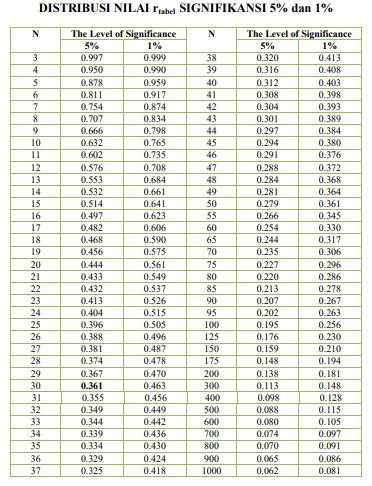 LAMPIRAN 7 Descriptives Descriptive Statistics Explore Case Processing Summary Descriptives Tests of Normality a. Lilliefors Significance Correction Uji T One-Sample Statistics Correlations **. Correlation is significant at the 0.01 level (2-tailed). *. Correlation is significant at the 0.05 level (2-tailed). One-Sample Test Reliability Statistics No Pernyataan Jawaban Jawaban No Pernyataan T S R K 1 warna Media pembelajaran berbasis PowerPoint  padu musik sesuai dengan materi 2 Media pembelajaran berbasis PowerPoint  padu musik mudah digunakan 3 Media pembelajaran berbasis PowerPoint  padu musik terlihat jelas dan menyenangkan 4 warna yang terdapat pada Media pembelajaran berbasis PowerPoint  padu musik menarik dan tidak monoton ataupun membosankan 5 Terdapat petunjuk sebelum menggunakan Media pembelajaran berbasis PowerPoint  padu musik 6 Media pembelajaran berbasis PowerPoint  padu musik dapat membantu dalam belajar 7 Penggunaan  Media pembelajaran berbasis PowerPoint  padu musik sangat menarik perhatian 8 Belajar  menggunakan Media pembelajaran berbasis PowerPoint  padu musik memudahkan saya untuk menghafal 9 Belajar menggunakan Media pembelajaran berbasis PowerPoint  padu musik suasana belajar menjadi menyenangkan dan semangat dalam belajar 10 Media pembelajaran berbasis PowerPoint  padu musik sangat banyak manfaatnya No Indikator T S R K 1 Petunjuk penggunaan media jelas 2 Penggunaan variasi teks ( bold, italic, underline) sesuai dengan ketentuan 3 Pemilihan jenis font tepat sehingga dapat dibaca dengan jelas. 4 Penempatan teks atau tulisan tepat sehingga dapat dibaca dengan jelas 5 Warna font serasi dan selaras dengan background 6 Penggunaan ukuran font tepat sehingga dapat dibaca dengan jelas 7 Perpaduan dari teks, warna, dan gambar meningkatkan ketersampaian pesan dari desain media 8 Suara yang dipadukan ke dalam Powerpoint sangat serasi 9 Musik yang dipadukan ke dalam Powerpoint sangat sesuai dan selaras dengan materi 10 Penggunaan background sangat tepat dan sesuai. 11 Media pembelejaran media interaktif relevan dengan materi 12 Media pembelajaran interaktif efektif untuk kecil atau besar 13 Media pembelajaran interaktif merangsang siswa untuk berpartisipasi aktif 14 Penggunaan media pembelajaan mudah digunakan No Indikator T S R K 1 Materi yang disampaikan sesuai dengan KD dan Indikator 2 Materi yang disampaikan sesuai dengan tujuan pembelajaran 3 Keluasan materi sesuai dengan KD dan Indikator 4 Media yang dikembangkan harus sesuai dengan materi 5 Materi yang disampaikan mudah dipahami 6 Materi yang disampaikan menambah wawasan siswa 7 Materi yang disampaikan dapat meningkatkan pemahaman siswa 8 Materi yang disampaikan sesuai dengan materi yang ada 9 Materi yang disampaikan menambah pemahaman siswa 10 Materi yang disampaikan dapat mengembangkan ranah kognitif DAFTAR NAMA SISWA KELAS V DAFTAR NAMA SISWA KELAS V DAFTAR NAMA SISWA KELAS V NONAMAJENIS KELAMINJENIS KELAMINNONAMALP1Ahmad Hafidz Afrialdi√2Anggi Wulan Dari√3Ayu Lestari√4Bila Yuanda Risa√5Bilqis Humairah Tanjung√6Bintang Raliansyahfitri√7Cantika Wijaya√8Delvina Santy Yulia√9Dolli Sitepu√10Febriyanti Siregar√11Inara Kesyah Ramadhan√12Jihan Syahira√13Lukman Hakim√14Maulidiyatul Darajat√15Mitra Pertiwi√16Muhammad Hafidz Tampubolon√17Muhammad Irwansyah√18Muhammad Rendy Nasution√19Rafa Ardiansyah√20Rafa Firman Manurung√21Rahmayanti Marpaung√22Rosmalina Maratua√23Subahanas Adhim√24Tiara Andini√25Tika Fitri Suwanda√26Tri Syahwenda√27Triana Dian Tari√28Viqy Resnu Maharani√29Vivi Kurniawati√30Zaky Derajat√31Zaskia Ramadhani√Jumlah1120NoNamaAspek kognitifAspek kognitifAspek kognitifAspek afektifAspek afektifAspek afektifAspek psikomotorikAspek psikomotorikAspek psikomotorikNoNamaX1.1X1.2X1.3X1.4X1.5X1.6JLHX2.1X2.2JLHX3.1X3.2JLH1Ahmad Hafidz Afrialdi434322184483362Anggi Wulan Dari334344213473363Ayu Lestari334333194373364Bila Yuanda Risa234344204373365Bilqis Humairah Tanjung322433173363366Bintang Raliansyahfitri334443214374487Cantika Wijaya342433193254488Delvina Santy Yulia344334213362469Dolli Sitepu2433442032534710Febriyanti Siregar4343332033624611Inara Kesyah Ramadhan2432241723524612Jihan Syahira4344332134733613Lukman Hakim3333442034733614Maulidiyatul Darajat3433421934733615Mitra Pertiwi4434332134743716Muhammad Hafidz Tampubolon2423341843733617Muhammad Irwansyah4443332134743718Muhammad Rendy Nasution3433342043742619Rafa Ardiansyah4444442434743720Rafa Firman Manurung3444442333643721Rahmayanti Marpaung3243231744833622Rosmalina Maratua3444332133643723Subahanas Adhim3444422143733624Tiara Andini4443332133643725Tika Fitri Suwanda4443322034732526Tri Syahwenda3444332134744827Triana Dian Tari3333331824633628Viqy Resnu Maharani3433342033644829Vivi Kurniawati423433343434434423234434348344444730Zaky Derajat423433343434434423174434347344444831Zaskia Ramadhani4234333434344344232044343473444448TOTALTOTAL619206206206205205205RATA-RATARATA-RATA19.976.656.656.656.616.616.61MAXMAX24888888MINMIN17555555N Minimum Maximum Mean Std. Deviation Kognitif 31 17 24 19.97 1.779 .798 Afektif 31 5 8 6.65 1.779 .798 Psikomotorik 31 5 8 6.61 .844 Valid N (listwise) 31 Cases Cases Valid Valid Missing Missing Total Total N Percent N Percent N Percent Kognitif 31 100.0% 0 0.0% 31 100.0% Afektif 31 100.0% 100.0% 0 0.0% 31 100.0% 100.0% Psikomotorik 31 100.0% 100.0% 0 0.0% 31 100.0% 100.0% Statistic Std. Error Kognitif Mean 95% Confidence Interval for Mean 5% Trimmed Mean 19.9677 .31956 Kognitif Mean 95% Confidence Interval for Mean 5% Trimmed Mean Lower Bound Lower Bound 19.3151 Kognitif Mean 95% Confidence Interval for Mean 5% Trimmed Mean Upper Bound Upper Bound 20.6204 Kognitif Mean 95% Confidence Interval for Mean 5% Trimmed Mean 19.9283 Kognitif Median 20.0000 Kognitif Variance 3.166 Kognitif Std. Deviation 1.77921 Kognitif Minimum 17.00 Kognitif Maximum 24.00 Kognitif Range 7.00 Kognitif Interquartile Range 2.00 Kognitif Skewness .014 .421 Kognitif Kurtosis -.063 .821 Afektif Mean 95% Confidence Interval for Mean Lower Bound Lower Bound 6.6452 6.3525 .14330 Afektif Mean 95% Confidence Interval for Mean Upper Bound Upper Bound 6.9378 6.6613 Afektif 5% Trimmed Mean 6.9378 6.6613 Median Median 7.0000 Variance Std. Deviation Minimum Maximum Range Interquartile Range Skewness Variance Std. Deviation Minimum Maximum Range Interquartile Range Skewness .637 .79785 5.00 8.00 3.00 1.00 -.511 Variance Std. Deviation Minimum Maximum Range Interquartile Range Skewness Variance Std. Deviation Minimum Maximum Range Interquartile Range Skewness .637 .79785 5.00 8.00 3.00 1.00 -.511 Variance Std. Deviation Minimum Maximum Range Interquartile Range Skewness Variance Std. Deviation Minimum Maximum Range Interquartile Range Skewness .637 .79785 5.00 8.00 3.00 1.00 -.511 Variance Std. Deviation Minimum Maximum Range Interquartile Range Skewness Variance Std. Deviation Minimum Maximum Range Interquartile Range Skewness .637 .79785 5.00 8.00 3.00 1.00 -.511 Variance Std. Deviation Minimum Maximum Range Interquartile Range Skewness Variance Std. Deviation Minimum Maximum Range Interquartile Range Skewness .637 .79785 5.00 8.00 3.00 1.00 -.511 Variance Std. Deviation Minimum Maximum Range Interquartile Range Skewness Variance Std. Deviation Minimum Maximum Range Interquartile Range Skewness .637 .79785 5.00 8.00 3.00 1.00 -.511 Variance Std. Deviation Minimum Maximum Range Interquartile Range Skewness Variance Std. Deviation Minimum Maximum Range Interquartile Range Skewness .637 .79785 5.00 8.00 3.00 1.00 -.511 .421 Kurtosis Kurtosis .066 6.6129 .821 .15153 Psikomotorik Mean Mean .066 6.6129 .821 .15153 Psikomotorik 95% Confidence Interval for Mean 5% Trimmed Mean 95% Confidence Interval for Mean 5% Trimmed Mean Lower Bound Upper Bound 6.3034 Psikomotorik 95% Confidence Interval for Mean 5% Trimmed Mean 95% Confidence Interval for Mean 5% Trimmed Mean Lower Bound Upper Bound 6.9224 Psikomotorik 95% Confidence Interval for Mean 5% Trimmed Mean 95% Confidence Interval for Mean 5% Trimmed Mean 6.6057 Psikomotorik Median Median 6.0000 Psikomotorik Variance Variance .712 Psikomotorik Std. Deviation Std. Deviation .84370 Psikomotorik Minimum Minimum 5.00 Psikomotorik Maximum Maximum 8.00 Psikomotorik Range Range 3.00 Psikomotorik Interquartile Range Interquartile Range 1.00 Psikomotorik Skewness Skewness .510 .421 Psikomotorik Kurtosis Kurtosis -.800 .821 Kolmogorov-Smirnova Kolmogorov-Smirnova Kolmogorov-Smirnova Shapiro-WilkShapiro-WilkStatistic df Sig. Statistic df Sig. Kognitif .185 31 31 .200 .923 31 .551 .630 Afektif .317 31 31 .200 .836 31 .551 .630 Psikomotorik .315 31 .200 .807 31 .456 N Mean Std. Deviation Std. Error Mean Kognitif 31 19.9677 1.77921 .31956 Afektif 31 6.6452 .79785 .14330 Psikomotorik 31 6.6129 .84370 .15153 I1.1 I1.2 I1.3 I1.4 I1.5 I1.6 I2.1 I2.2 I3.1 I3.2 TOTAL I1.1 I1.2 I1.3 I1.4 Pearson Correlation 1 .074 .299 .323 -.081 -.271 -.089 .521** .130 -.267 .455* .010 31 .356.050 31 .376.037 31 .618** .000 I1.1 I1.2 I1.3 I1.4 Sig. (2-tailed) .691 .103 .076 .663 .141 .633 .003 .485 .146 .455* .010 31 .356.050 31 .376.037 31 .618** .000 I1.1 I1.2 I1.3 I1.4 N 31 31 31 31 31 31 31 31 31 31 .455* .010 31 .356.050 31 .376.037 31 .618** .000 I1.1 I1.2 I1.3 I1.4 Pearson Correlation .074 1 -.058 .031 .158 .177 -.197 -.190 .232 .032 .455* .010 31 .356.050 31 .376.037 31 .618** .000 I1.1 I1.2 I1.3 I1.4 Sig. (2-tailed) N .691 31 .755 31 .868 31 .396 31 .340 31 .288 31 .306 31 .210 31 .864 31 .455* .010 31 .356.050 31 .376.037 31 .618** .000 I1.1 I1.2 I1.3 I1.4 Sig. (2-tailed) N .691 31 31 .755 31 .868 31 .396 31 .340 31 .288 31 .306 31 .210 31 .864 31 .455* .010 31 .356.050 31 .376.037 31 .618** .000 I1.1 I1.2 I1.3 I1.4 Pearson Correlation Sig. (2-tailed) .299 .103 -.058 .755 1 -.029 .878 .010 .957 -.233 .208 .182 .327 .256 .165 .012 .948 -.113 .544 .455* .010 31 .356.050 31 .376.037 31 .618** .000 I1.1 I1.2 I1.3 I1.4 N 31 31 31 31 31 31 31 31 31 31 .455* .010 31 .356.050 31 .376.037 31 .618** .000 I1.1 I1.2 I1.3 I1.4 Pearson Correlation Sig. (2-tailed) .323 .076 .031 .868 -.029 .878 1 .399* .026 -.125 .502 .122 .513 .073 .696 .506** .004 .083 .657 .455* .010 31 .356.050 31 .376.037 31 .618** .000 N 31 31 31 31 31 31 31 31 31 31 31 I1.5 Pearson Correlation Sig. (2-tailed) -.081 .663 .158 .396 .010 .957 .399* .026 1 .235 .202 .086 .646 -.008 .965 .196 .291 .061 .745 .555** .001 31 .470 .001 31 .386 .007 31 I1.5 N 31 -.271 .141 31 -.089 .633 31 .177 .340 31 -.197 .288 31 -.233 .208 31 .182 .327 31 -.125 .502 31 .122 .513 31 .235 .202 31 .086 .646 31 1 31 -.146 .433 31 1 31 -.205 .269 31 -.103 .580 31 -.090 .632 31 .126 .499 31 .155 .404 31 -.130 .485 .555** .001 31 .470 .001 31 .386 .007 31 Pearson Correlation 31 -.271 .141 31 -.089 .633 31 .177 .340 31 -.197 .288 31 -.233 .208 31 .182 .327 31 -.125 .502 31 .122 .513 31 .235 .202 31 .086 .646 31 1 31 -.146 .433 31 1 31 -.205 .269 31 -.103 .580 31 -.090 .632 31 .126 .499 31 .155 .404 31 -.130 .485 .555** .001 31 .470 .001 31 .386 .007 31 I1.6 Sig. (2-tailed) N 31 -.271 .141 31 -.089 .633 31 .177 .340 31 -.197 .288 31 -.233 .208 31 .182 .327 31 -.125 .502 31 .122 .513 31 .235 .202 31 .086 .646 31 1 31 -.146 .433 31 1 31 -.205 .269 31 -.103 .580 31 -.090 .632 31 .126 .499 31 .155 .404 31 -.130 .485 .555** .001 31 .470 .001 31 .386 .007 31 I1.6 Sig. (2-tailed) N 31 -.271 .141 31 -.089 .633 31 .177 .340 31 -.197 .288 31 -.233 .208 31 .182 .327 31 -.125 .502 31 .122 .513 31 .235 .202 31 .086 .646 31 -.146 .433 31 -.146 .433 31 1 31 -.205 .269 31 -.103 .580 31 -.090 .632 31 .126 .499 31 .155 .404 31 -.130 .485 .555** .001 31 .470 .001 31 .386 .007 31 Pearson Correlation 31 -.271 .141 31 -.089 .633 31 .177 .340 31 -.197 .288 31 -.233 .208 31 .182 .327 31 -.125 .502 31 .122 .513 31 .235 .202 31 .086 .646 31 -.146 .433 31 -.146 .433 31 1 31 -.205 .269 31 -.103 .580 31 -.090 .632 31 .126 .499 31 .155 .404 31 -.130 .485 .555** .001 31 .470 .001 31 .386 .007 31 I2.1 Sig. (2-tailed) 31 -.271 .141 31 -.089 .633 31 .177 .340 31 -.197 .288 31 -.233 .208 31 .182 .327 31 -.125 .502 31 .122 .513 31 .235 .202 31 .086 .646 31 -.146 .433 31 -.146 .433 31 1 31 -.205 .269 31 -.103 .580 31 -.090 .632 31 .126 .499 31 .155 .404 31 -.130 .485 .555** .001 31 .470 .001 31 .386 .007 31 I2.1 N 31 31 31 31 31 31 31 31 31 31 .555** .001 31 .470 .001 31 .386 .007 31 I2.2 Pearson Correlation Sig. (2-tailed) .521** .003 -.190 .306 .256 .165 .073 .696 -.008 .965 -.205 .269 -.103 .580 1 .011 .954 -.321 .078 .589 .005 N 31 31 31 31 31 31 31 31 31 31 31 I3.1 Pearson Correlation .130 .232 .012 .506** .196 -.090 .126 .011 1 -.078 .548** .001 31 .598 .002 31 1 31 I3.1 Sig. (2-tailed) N .485 31 -.267 .146 31 .455* .210 31 .032 .864 31 .356* .948 31 -.113 .544 31 .376* .004 31 .083 .657 31 .618** .291 31 .061 .745 31 .555** .632 31 .155 .404 31 .170 .499 31 -.130 .485 31 .206 .954 31 -.321 .078 31 .289 .675 31 1 .548** .001 31 .598 .002 31 1 31 I3.1 Sig. (2-tailed) N .485 31 -.267 .146 31 .455* .210 31 .032 .864 31 .356* .948 31 -.113 .544 31 .376* .004 31 .083 .657 31 .618** .291 31 .061 .745 31 .555** .632 31 .155 .404 31 .170 .499 31 -.130 .485 31 .206 .954 31 -.321 .078 31 .289 31 -.078 .675 31 .548** .675 31 1 .548** .001 31 .598 .002 31 1 31 Pearson Correlation .485 31 -.267 .146 31 .455* .210 31 .032 .864 31 .356* .948 31 -.113 .544 31 .376* .004 31 .083 .657 31 .618** .291 31 .061 .745 31 .555** .632 31 .155 .404 31 .170 .499 31 -.130 .485 31 .206 .954 31 -.321 .078 31 .289 31 -.078 .675 31 .548** .675 31 1 .548** .001 31 .598 .002 31 1 31 I3.2 Sig. (2-tailed) N Pearson Correlation .485 31 -.267 .146 31 .455* .210 31 .032 .864 31 .356* .948 31 -.113 .544 31 .376* .004 31 .083 .657 31 .618** .291 31 .061 .745 31 .555** .632 31 .155 .404 31 .170 .499 31 -.130 .485 31 .206 .954 31 -.321 .078 31 .289 31 -.078 .675 31 .548** .548** .001 31 .598 .002 31 1 31 I3.2 Sig. (2-tailed) N Pearson Correlation .485 31 -.267 .146 31 .455* .210 31 .032 .864 31 .356* .948 31 -.113 .544 31 .376* .004 31 .083 .657 31 .618** .291 31 .061 .745 31 .555** .632 31 .155 .404 31 .170 .499 31 -.130 .485 31 .206 .954 31 -.321 .078 31 .289 31 -.078 .675 31 .548** 31 .098 .548** .001 31 .598 .002 31 1 31 Sig. (2-tailed) N Pearson Correlation .485 31 -.267 .146 31 .455* .210 31 .032 .864 31 .356* .948 31 -.113 .544 31 .376* .004 31 .083 .657 31 .618** .291 31 .061 .745 31 .555** .632 31 .155 .404 31 .170 .499 31 -.130 .485 31 .206 .954 31 -.321 .078 31 .289 31 -.078 .675 31 .548** 31 .098 .548** .001 31 .598 .002 31 1 31 TOTAL Sig. (2-tailed) .010 .050 .037 .000 .001 .361 .267 .115 .001 .602 .548** .001 31 .598 .002 31 1 31 TOTAL N 31 31 31 31 31 31 31 31 31 31 .548** .001 31 .598 .002 31 1 31 Test Value = 0 Test Value = 0 t df Sig. (2-tailed) Mean Difference 95% Confidence Interval of the Difference 95% Confidence Interval of the Difference t df Sig. (2-tailed) Mean Difference Lower Upper Kognitif 62.486 30 30 .000 19.96774 19.3151 20.6204 Afektif 46.373 30 30 .000 6.64516 6.3525 6.9378 Psikomotorik 43.640 30 .000 6.61290 6.3034 6.9224 Cronbach's Alpha N of Items .820 10 